West Virginia Northern Community College & West Virginia University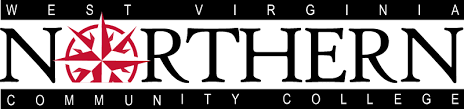 Associate in Arts leading to 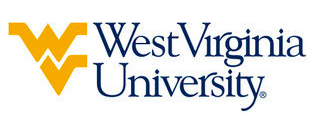 Bachelor of Arts in Sociology and Anthropology (WVU-BA) Suggested Plan of StudyWest Virginia NorthernHoursWVU EquivalentsHoursYear One, 1st SemesterENG 1013ENGL 1013HIST REQUIREMENT3HIST REQUIREMENT3MATH 1084MATH 1264PSYC 1053PSYC 1013SPCH 1053CSAD 2703TOTAL1616Year One, 2nd SemesterENG 1023ENGL 1023MATH 2085STAT 2115SOC 1253SOCA 1013Elective3Elective3Elective3Elective3TOTAL1414Year Two, 1st SemesterHPE ELECTIVE1PE 0001HUM REQUIREMENT3HUM REQUIREMENT3SCIENCE CORE4SCIENCE CORE4Elective3Elective3Elective3Elective3TOTAL1414Year Two, 2nd SemesterHUM REQUIREMENT3HUM REQUIREMENT3POLS 1023POLS 1023SS 2553SOCA 2TC3ELECTIVE3ELECTIVE3ELECTIVE3ELECTIVE3TOTAL1515WEST VIRGINA UNIVERSITYWEST VIRGINA UNIVERSITYWEST VIRGINA UNIVERSITYWEST VIRGINA UNIVERSITYYear Three, 1st SemesterYear Three, 2nd SemesterTOTALTOTALYear Four, 1st SemesterYear Four, 2nd SemesterTOTALTOTAL